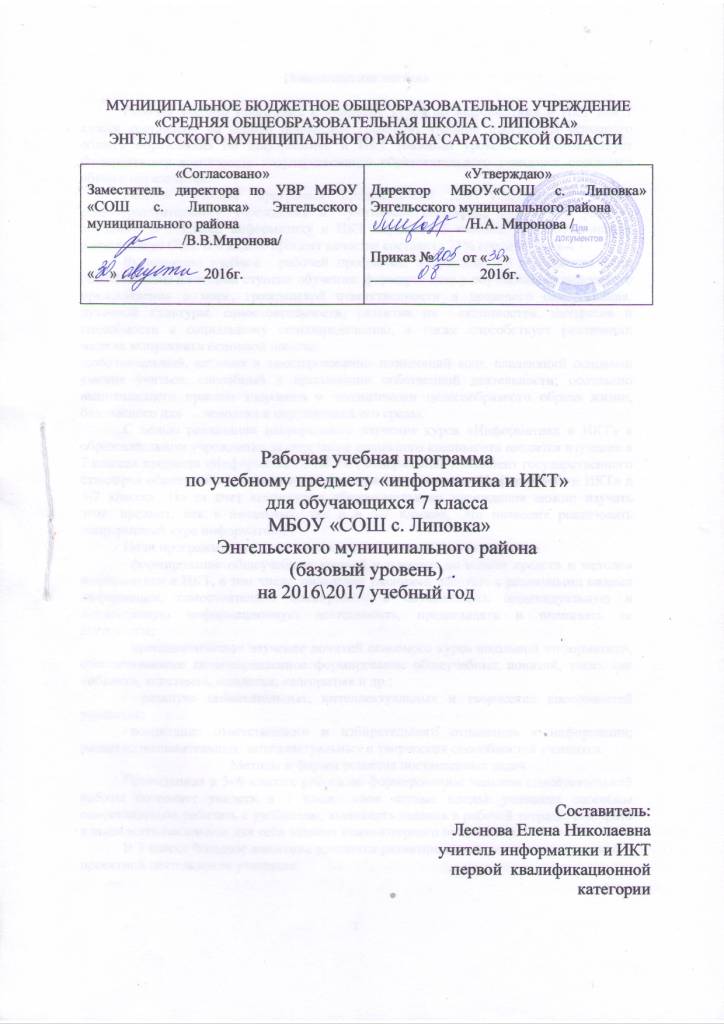 Пояснительная запискаРабочая учебная программа к учебному курсу по информатики и ИКТ для 7 класса составлена на основе примерной (типовой) учебной программы основного общего образования по информатике и ИКТ (базовый уровень) и соответствует Федеральному компоненту государственного образовательного стандарта основного общего образования. Рабочая учебная программа предназначена для учащихся 7 класса общеобразовательного учреждения и  учитывает специфику адресата и условия обучения. В 7 классе информатику и ИКТ изучают 15 человек. Два обучающихся имеют статус ОВЗ. В 6 классе процент качества составлял 71% средний балл-4,1.Выполнение учебной  рабочей программы направлено на достижение цели работы школы на второй ступени обучения: формирование у обучающихся целостного представления о мире, гражданской ответственности и правового самосознания, духовной культуры, самостоятельности, развития их  склонностей, интересов и способности к социальному самоопределению, а также способствует реализации модели выпускника основной школы:  любознательный, активно и заинтересованно познающий мир; владеющий основами умения учиться, способный к организации собственной деятельности; осознанно выполняющего правила здорового и экологически целесообразного образа жизни, безопасного для      человека и окружающей его среды.С целью реализации непрерывного изучения курса «Информатика и ИКТ» в образовательном учреждении за счет часов школьного компонента вводится изучение в 7 классах предмета «Информатика и ИКТ». (Федеральный компонент государственного стандарта общего образования не предусматривает изучение «Информатики и ИКТ» в 5-7 классах. Но за счет компонента образовательного учреждения можно изучать этот  предмет, как в начальных, так и в 5-7 классах. Это позволит реализовать непрерывный курс информатики.)Цели программы:· формирование общеучебных умений и навыков на основе средств и методов информатики и ИКТ, в том числе  овладение умениями работать с различными видами информации, самостоятельно планировать и осуществлять индивидуальную и коллективную информационную деятельность, представлять и оценивать ее результаты;· пропедевтическое изучение понятий основного курса школьной информатики, обеспечивающее целенаправленное формирование общеучебных понятий, таких как «объект», «система», «модель», «алгоритм» и др.;·  развитие познавательных, интеллектуальных и творческих способностей учащихся;· воспитание ответственного и избирательного отношения к информации; развитие познавательных, интеллектуальных и творческих способностей учащихся.Методы и формы решения поставленных задачПроведенная в 5–6 классах работа по формированию навыков самостоятельной работы позволяет увидеть в 7 классе свои первые плоды: учащиеся способны самостоятельно работать с учебником, выполнять задания в рабочей тетради, выбирать и выполнять посильные для себя задания компьютерного практикума.В 7 классе большое внимание уделяется развитию навыков исследовательской и проектной деятельности учащихся. Формы организации учебной деятельности: индивидуальные; групповые; индивидуально-групповые; фронтальные.Формы проведения уроков: мини--лекция, практикум, урок-игра, урок –контроля, урок-защита проекта, урок - исследования.Виды и формы контроля: наблюдение; беседа; фронтальный опрос; опрос в парах; контрольная работа; практическая работа.Ожидаемые результатыУчащиеся должны знать/уметь·  для объектов окружающей действительности указывать их признаки — свойства, действия, поведение, состояния;·  называть отношения, связывающие данный объект с другими объектами;· осуществлять деление заданного множества объектов на классы по заданному или самостоятельно выбранному признаку — основанию классификации;· понимать смысл терминов «система», «системный подход», «системный эффект»;· приводить примеры материальных, нематериальных и смешанных систем;· понимать смысл терминов «модель», «моделирование»;· иметь представление о назначении и области применения моделей;· различать натурные и информационные модели, приводить их примеры;· приводить примеры образных, знаковых и смешанных информационных моделей;· уметь «читать» (получать информацию) информационные модели разных видов: таблицы, схемы, графики, диаграммы и т. д.;· знать правила построения табличных моделей, схем, графов, деревьев;· знать правила построения диаграмм и уметь выбирать тип диаграммы в зависимости от цели ее создания;·  осуществлять выбор того или иного вида информационной модели в зависимости от заданной цели моделирования;· приводить примеры формальных и неформальных исполнителей;· давать характеристику формальному исполнителю, указывая: круг решаемых задач, среду, систему команд, систему отказов, режимы работы;· осуществлять управление имеющимся формальным исполнителем;· выполнять операции с основными объектами операционной системы;· выполнять основные операции с объектами файловой системы;· уметь применять текстовый процессор для создания словесных описаний, списков, табличных моделей, схем и графов;· уметь применять инструменты простейших графических редакторов для создания и редактирования образных информационных моделей;· выполнять вычисления по стандартным и собственным формулам в среде электронных таблиц;· создавать с помощью мастера диаграмм круговые, столбчатые, ярусные, областные и другие диаграммы, строить графики функций;· для поддержки своих выступлений создавать мультимедийные презентации, содержащие образные, знаковые и смешанные информационные модели рассматриваемого объекта. Изучение информатики  в 7 классе направлено на достижение цели развития коммуникативной компетенции в совокупности ее составляющих – языковой, социокультурной, учебно-познавательной:-языковая компетенция которые связаны с овладением системой информационных понятий, использованием языка для приёма и передачи информации. - социокультурная компетенция - приобщение учащихся к культуре, традициям и реалиям стран, сфер и ситуаций общения, отвечающих опыту, интересам, психологическим особенностям учащихся основной школы; 	- компенсаторная компетенция – развитие умений выходить из положения в условиях при получении и передачи информации;- учебно-познавательная компетенция – дальнейшее развитие общих и социальных учебных умений; ознакомление с доступными учащимся способами.Учебно – тематический планОсновное содержание учебно-тематического планаКалендарно-тематический планИнформационно-методическое обеспечениеУМКБосова Л.Л. Информатика: Учебник для 7 класса. – М.: БИНОМ. Лаборатория знаний, 2007.Босова Л.Л. Информатика: рабочая тетрадь для 7 класса. – М.: БИНОМ. Лаборатория знаний, 2007.Литература для учителяБосова Л.Л. Информатика: Учебник для 7 класса. – М.: БИНОМ. Лаборатория знаний, 2007.Босова Л.Л. Информатика: рабочая тетрадь для 7 класса. – М.: БИНОМ. Лаборатория знаний, 2007.Босова Л.Л., Босова А.Ю. Уроки информатики в 5–7 классах: методическое пособие. – М.: БИНОМ. Лаборатория знаний, 2007.Босова Л.Л., Босова А.Ю., Коломенская Ю.Г. Занимательные задачи по информатике. – М.: БИНОМ. Лаборатория знаний, 2006.Босова Л.Л., Босова А.Ю. Контрольно-измерительные материалы по информатике для V-VII классов // Информатика в школе: приложение к журналу «информатика и образование». №6–2007. – М.: Образование и Информатика, 2007.Босова Л.Л., Босова А.Ю. Комплект плакатов для 5-6 классов. – М.: БИНОМ. Лаборатория знаний, 2006.Босова Л.Л. Набор цифровых образовательных ресурсов «Информатика 5-7». – М.: БИНОМ. Лаборатория знаний, 2007.Литература для обучающихсяБосова Л.Л. Информатика: Учебник для 7 класса. – М.: БИНОМ. Лаборатория знаний, 2007.Босова Л.Л. Информатика: рабочая тетрадь для 7 класса. – М.: БИНОМ. Лаборатория знаний, 2007.Адреса электронных ресурсовРесурсы Единой коллекции цифровых образовательных ресурсов (http://school-collection.edu.ru/).Материалы авторской мастерской Босовой Л.Л. (http://metodist.lbz.ru/authors/informatika/3/).metodist.lbz.rupedsovet.sufestival.1september.ruopenclass.ru№ п/пТематический блок (тема учебного занятия при отсутствии тем.блока)Кол-во часовИспользование ИКТИспользование проектной деятельностиИспользование исследователь-ской деятельности1.Объекты и их имена7 532.Информационное моделирование271923Итого:342426№п/пТематический блок, тема учебного занятияКол-во часов1Техника безопасности и организация рабочего места. Объекты и их имена. Признаки объектов. Практическая работа №1 «Основные объекты операционной системы Windows»(урок- мини лекция, практикум)12Отношения объектов. Разновидности объектов и их классификация. Практическая работа №2 «Работаем с объектами файловой системы»(урок-практикум, ИД)13Состав объектов.Практическая работа №3»Создаем текстовые объекты» (задания 1-3) (урок-практикум, ИД)14Системы объектов. Практическая работа №3 «Создаем текстовые объекты» (задания 4-6) (урок-практикум)15Система и окружающая среда.Практическая работа №3 «Создаем текстовые объекты» (задания 7-9) (урок-практикум, ИД)16Персональный компьютер как система.Контрольная работа №1 по теме «Объекты и системы».(урок-контроль)17Анализ контрольной работы. Модели объектов и их назначение.Практическая работа №4 «Создаем словесные модели» (задания 1-3) (урок-практикум)18Информационные модели.Практическая работа №11 «Графические модели». (урок-практикум)19Словесные информационные модели.Практическая работа №4 «Создаем словесные модели» (задания 4-5) (урок-практикум)110Словесные информационные модели.Практическая работа №4 «Создаем словесные модели» (задания 6-7) (урок-практикум)111Словесные информационные модели.Практическая работа №4 «Создаем словесные модели» (задания 8-9) (урок-практикум)112Многоуровневые списки. Практическая работа №5 «Многоуровневые списки». (урок-практикум)113Математические модели.Контрольная работа №2 по теме «Информационное моделирование» (урок-практикум)114Анализ контрольной работы. Табличные информационные модели. Структура и правила оформления таблицы. Практическая работа №6 «Создаем табличные модели»  (задания 1-2) (урок-практикум)115Простые таблицы Практическая работа №6 Сложные таблицы. (урок-практикум)116Практическая работа №6 «Создаем табличные модели» (задания 5-6) (урок-практикум)117Табличное решение логических задач.Практическая работа №6 «Создаем табличные модели» (задание 7) (урок-практикум)118Вычислительные таблицы. Практическая работа №7 «Создаем вычислительные таблицы». (урок-практикум)119Электронные таблицы. Практическая работа №8 «Знакомимся с электронными таблицами» (задания 1-3) (урок-практикум, ИД)120Электронные таблицы. Практическая работа №8 «Знакомимся с электронными таблицами» (задания 4-6) (урок-практикум)121Графики и диаграммы. Наглядное изменение процессов изменения величин.Практическая работа №9 «Создаем диаграммы и графики» (задания 5-7) (урок-практикум)122Графики и диаграммы.Наглядное представление о соотношении величин. Практическая работа №9 «Создаем диаграммы и графики» (задания 1-3) (урок-практикум, ИД)123Графики и диаграммы. Визуализация многорядных данных.Практическая работа №9 «Создаем диаграммы и графики» (задание 4) (урок-практикум)124Многообразие схем.Практическая работа №10 «Схемы, графы и деревья» (задания 1-2) (урок-практикум)125Информационные модели на графах.Практическая работа №10 «Схемы, графы и деревья» (задания 3-5) (урок-практикум)126Деревья.Практическая работа №10  «Схемы, графы и деревья» (задания 6-7)Контрольная работа №3 по теме «Информационное моделирование». (урок-контроль)127Анализ контрольной работы. Алгоритм — модель деятельности исполнителя алгоритмов.Исполнитель Чертежник.Управление Чертежником. Работа в среде «Алгоритмика».(мини-лекция, ИД)128Исполнитель Чертежник.Использование вспомогательных алгоритмов. Работа в среде «Алгоритмика» (урок-исследование)129Исполнитель Чертежник.Цикл повторить n раз. Работа в среде «Алгоритмика» (урок-практикум)130Исполнитель Робот.Управление Роботом. Работа в среде «Алгоритмика» (мини-лекция)131Исполнитель Робот.Цикл «пока». Работа в среде «Алгоритмика» (урок-практикум)132Исполнитель Робот.Ветвление. Работа в среде «Алгоритмика» (урок-практикум)133Контрольная работа №4 по теме «Алгоритмика».(урок - контроля)134—35Итоговый проект. Практическая работа №12 «Итоговая работа».(защита проекта)2№п/п№п/пНаименование разделов и темВсегочасовДата проведенияДата проведенияКорректировкаКорректировкаОсновные понятия и термины№п/п№п/пНаименование разделов и темВсегочасовпо планупо фактуОсновные понятия и термины	Объекты и их имена		Объекты и их имена		Объекты и их имена		Объекты и их имена		Объекты и их имена		Объекты и их имена		Объекты и их имена		Объекты и их имена		Объекты и их имена	1 четверть1 четверть1 четверть1 четверть1 четверть1 четверть1 четверть1 четверть1 четверть1.Техника безопасности и организация рабочего места. Объекты и их имена. Признаки объектов. Практическая работа №1 «Основные объекты операционной системы Windows»Техника безопасности и организация рабочего места. Объекты и их имена. Признаки объектов. Практическая работа №1 «Основные объекты операционной системы Windows»105.09.Объект, объект операционной системыОбъект, объект операционной системы2.Отношения объектов. Разновидности объектов и их классификация. Практическая работа №2 «Работаем с объектами файловой системы»Отношения объектов. Разновидности объектов и их классификация. Практическая работа №2 «Работаем с объектами файловой системы»112.09.Классификация объектовКлассификация объектов3.Состав объектов.Практическая работа №3»Создаем текстовые объекты» (задания 1-3)Состав объектов.Практическая работа №3»Создаем текстовые объекты» (задания 1-3)119.09.Окно, контекстное менюОкно, контекстное меню4.Системы объектов. Практическая работа №3 «Создаем текстовые объекты» (задания 4-6)Системы объектов. Практическая работа №3 «Создаем текстовые объекты» (задания 4-6)126.09.Диалоговое окно Диалоговое окно 5.Система и окружающая среда.Практическая работа №3 «Создаем текстовые объекты» (задания 7-9)Система и окружающая среда.Практическая работа №3 «Создаем текстовые объекты» (задания 7-9)103.10.ИнтерфейсИнтерфейс6.Персональный компьютер как система.Контрольная работа №1 по теме «Объекты и системы».Персональный компьютер как система.Контрольная работа №1 по теме «Объекты и системы».110.10.Информатика, информация, компьютерИнформатика, информация, компьютер7.Анализ контрольной работы. Модели объектов и их назначение.Практическая работа №4 «Создаем словесные модели» (задания 1-3)Анализ контрольной работы. Модели объектов и их назначение.Практическая работа №4 «Создаем словесные модели» (задания 1-3)117.10.МодельМодель8.Информационные модели.Практическая работа №11 «Графические модели».Информационные модели.Практическая работа №11 «Графические модели».124.10.Информационная  модель.Информационная  модель.9.Словесные информационные модели.Практическая работа №4 «Создаем словесные модели» (задания 4-5)Словесные информационные модели.Практическая работа №4 «Создаем словесные модели» (задания 4-5)131.10.Словесные информационные модели.Словесные информационные модели.2 четверть2 четверть2 четверть2 четверть2 четверть2 четверть2 четверть2 четверть2 четверть10.Словесные информационные модели.Практическая работа №4 «Создаем словесные модели» (задания 6-7)Словесные информационные модели.Практическая работа №4 «Создаем словесные модели» (задания 6-7)114.11.ПонятиеПонятие11.Словесные информационные модели.Практическая работа №4 «Создаем словесные модели» (задания 8-9)Словесные информационные модели.Практическая работа №4 «Создаем словесные модели» (задания 8-9)121.11.ТекстТекст12.Многоуровневые списки. Практическая работа №5 «Многоуровневые списки».Многоуровневые списки. Практическая работа №5 «Многоуровневые списки».128.11.Многоуровневые списки. Многоуровневые списки. 13.Математические модели.Контрольная работа №2 по теме «Информационное моделирование»Математические модели.Контрольная работа №2 по теме «Информационное моделирование»105.12.Математические модели.Математические модели.14.Анализ контрольной работы. Табличные информационные модели. Структура и правила оформления таблицы. Практическая работа №6 «Создаем табличные модели»  (задания 1-2)Анализ контрольной работы. Табличные информационные модели. Структура и правила оформления таблицы. Практическая работа №6 «Создаем табличные модели»  (задания 1-2)112.12.Табличные информационные моделиТабличные информационные модели15.Простые таблицы. Практическая работа №6 «Создаем табличные модели» (задания 3-4)Простые таблицы. Практическая работа №6 «Создаем табличные модели» (задания 3-4)119.12.Простые таблицы. Простые таблицы. 16.Сложные таблицы. Практическая работа №6 «Создаем табличные модели» (задания 5-6)Сложные таблицы. Практическая работа №6 «Создаем табличные модели» (задания 5-6)126.12.Сложные таблицы. Сложные таблицы. 3 четверть3 четверть3 четверть3 четверть3 четверть3 четверть3 четверть3 четверть3 четверть17.Табличное решение логических задач.Практическая работа №6 «Создаем табличные модели» (задание 7)Табличное решение логических задач.Практическая работа №6 «Создаем табличные модели» (задание 7)116.01.Логические задачиЛогические задачи18.Вычислительные таблицы. Практическая работа №7 «Создаем вычислительные таблицы».Вычислительные таблицы. Практическая работа №7 «Создаем вычислительные таблицы».123.01.Вычислительные таблицы. Вычислительные таблицы. 19.Электронные таблицы. Практическая работа №8 «Знакомимся с электронными таблицами» (задания 1-3)Электронные таблицы. Практическая работа №8 «Знакомимся с электронными таблицами» (задания 1-3)130.01.Электронные таблицы. Электронные таблицы. 20.Электронные таблицы. Практическая работа №8 «Знакомимся с электронными таблицами» (задания 4-6)Электронные таблицы. Практическая работа №8 «Знакомимся с электронными таблицами» (задания 4-6)106.02.Таблица, управлениеТаблица, управление21.Графики и диаграммы. Наглядное изменение процессов изменения величин.Практическая работа №9 «Создаем диаграммы и графики» (задания 5-7)Графики и диаграммы. Наглядное изменение процессов изменения величин.Практическая работа №9 «Создаем диаграммы и графики» (задания 5-7)113.02.Графики и диаграммыГрафики и диаграммы22.Графики и диаграммы.Наглядное представление о соотношении величин. Практическая работа №9 «Создаем диаграммы и графики» (задания 1-3)Графики и диаграммы.Наглядное представление о соотношении величин. Практическая работа №9 «Создаем диаграммы и графики» (задания 1-3)120.02.ГрафГраф23.Графики и диаграммы. Визуализация многорядных данных.Практическая работа №9 «Создаем диаграммы и графики» (задание 4)Графики и диаграммы. Визуализация многорядных данных.Практическая работа №9 «Создаем диаграммы и графики» (задание 4)127.02.РедактированиеРедактирование24.Многообразие схем.Практическая работа №10 «Схемы, графы и деревья» (задания 1-2)Многообразие схем.Практическая работа №10 «Схемы, графы и деревья» (задания 1-2)106.03.Многообразие схем.Многообразие схем.25.Информационные модели на графах.Практическая работа №10 «Схемы, графы и деревья» (задания 3-5)Информационные модели на графах.Практическая работа №10 «Схемы, графы и деревья» (задания 3-5)113.03.Информационные модели на графах, взвешанный графИнформационные модели на графах, взвешанный граф26.Деревья.Практическая работа №10  «Схемы, графы и деревья» (задания 6-7)Контрольная работа №3 по теме «Информационное моделирование».Деревья.Практическая работа №10  «Схемы, графы и деревья» (задания 6-7)Контрольная работа №3 по теме «Информационное моделирование».120.03.Деревья, сжемыДеревья, сжемы4 четверть4 четверть4 четверть4 четверть4 четверть4 четверть4 четверть4 четверть4 четверть27Анализ контрольной работы. Алгоритм — модель деятельности исполнителя алгоритмов.Исполнитель Чертежник.Управление Чертежником. Работа в среде «Алгоритмика».Анализ контрольной работы. Алгоритм — модель деятельности исполнителя алгоритмов.Исполнитель Чертежник.Управление Чертежником. Работа в среде «Алгоритмика».103.04.Алгоритмы, система команд исполнителяАлгоритмы, система команд исполнителя28Исполнитель Чертежник.Использование вспомогательных алгоритмов. Работа в среде «Алгоритмика»Исполнитель Чертежник.Использование вспомогательных алгоритмов. Работа в среде «Алгоритмика»110.04.Алгоритмы вспомогательныеАлгоритмы вспомогательные29Исполнитель Чертежник.Цикл повторить n раз. Работа в среде «Алгоритмика»Исполнитель Чертежник.Цикл повторить n раз. Работа в среде «Алгоритмика»117.04.Циклические алгоритмыЦиклические алгоритмы30Исполнитель Робот.Управление Роботом. Работа в среде «Алгоритмика»Исполнитель Робот.Управление Роботом. Работа в среде «Алгоритмика»124.04.АлгоритмикаАлгоритмика31Исполнитель Робот.Цикл «пока». Работа в среде «Алгоритмика»Исполнитель Робот.Цикл «пока». Работа в среде «Алгоритмика»108.05.Цикл «пока»Цикл «пока»32Исполнитель Робот.Ветвление. Работа в среде «Алгоритмика»Исполнитель Робот.Ветвление. Работа в среде «Алгоритмика»115.05.Ветвление. Ветвление. 33Контрольная работа №4 по теме «Алгоритмика».Контрольная работа №4 по теме «Алгоритмика».122.05.Управление, фрагментУправление, фрагмент34Итоговый проект. Практическая работа №12 «Итоговая работа».Итоговый проект. Практическая работа №12 «Итоговая работа».129.05.